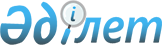 О мерах по реализации Закона Республики Казахстан от 5 июля 2008 года "О внесении изменений и дополнений в некоторые законодательные акты Республики Казахстан по вопросам банкротства"Распоряжение Премьер-Министра Республики Казахстан от 23 июля 2008 года N 200-р



      1. Утвердить прилагаемый перечень нормативных правовых актов, принятие которых необходимо в целях реализации 
 Закона 
 Республики Казахстан от 5 июля 2008 года "О внесении изменений и дополнений в некоторые законодательные акты Республики Казахстан по вопросам банкротства" (далее - перечень).




      2. Министерству финансов Республики Казахстан и государственным органам:




      1) разработать и внести в установленном порядке на утверждение в Правительство Республики Казахстан проекты нормативных правовых актов согласно перечню;




      2) принять соответствующие ведомственные нормативные правовые акты и проинформировать Правительство Республики Казахстан о принятых мерах.

      

Премьер-Министр

                            

К. Масимов


Утвержден           



распоряжением Премьер-Министра 



Республики Казахстан     



от 23 июля 2008 года N 200-р 




                           


Перечень






  нормативных правовых актов, принятие которых необходимо






     в целях реализации Закона Республики Казахстан 






  от 5 июля 2008 года "О внесении изменений и дополнений 






   в некоторые законодательные акты Республики Казахстан






                  по вопросам банкротства"






Примечание: расшифровка аббревиатур:




МФ   - Министерство финансов Республики Казахстан



МСХ  - Министерство сельского хозяйства Республики Казахстан



КНБ  - Комитет национальной безопасности Республики Казахстан



АРЕМ - Агентство Республики Казахстан по регулированию естественных монополий

					© 2012. РГП на ПХВ «Институт законодательства и правовой информации Республики Казахстан» Министерства юстиции Республики Казахстан
				
N



п/п

Наименование



нормативного



правового акта

Форма акта

Государственный



орган



ответственный



за исполнение

Срок



исполнения

1

2

3

4

5

1

О внесении



изменений и



дополнений в



постановление



Правительства



Республики



Казахстан от 24



апреля 2008 года



N 387

Постановление



Правительства



Республики



Казахстан

МФ

Август



2008 года

2

О внесении



изменений и



дополнений в



постановление



Правительства



Республики



Казахстан от 26



апреля 2006 года



N 326 и признании



утратившими силу



некоторых решений



Правительства



Республики



Казахстан

Постановление



Правительства



Республики



Казахстан

МФ (созыв),



МСХ

Август



2008 года

3

Об утверждении



формы



заключительного



отчета



администратора



внешнего



наблюдения и



Правил его



согласования

Приказ

МФ

Август



2008 года

4

О внесении



изменений и



дополнений в



приказ Министра



финансов



Республики



Казахстан от 2



ноября 2007 года



N 373 "Об



утверждении Правил



согласования



отчета



реабилитационного



управляющего"

Приказ

МФ

Август



2008 года

5

Об утверждении



Правил согласова-



ния применения



реабилитационной



процедуры в



отношении



несостоятельного



должника

Приказ

МФ, КНБ (по



согласованию),



АРЕМ

Август



2008 года

6

Об утверждении



Правил назначения



и отстранения



администратора



внешнего



наблюдения,



реабилитационного



управляющего, а



также назначения



и отстранения,



учета и



регистрации



конкурсного



управляющего

Приказ

МФ

Август



2008 года

7

Об утверждении



формы заключитель-



ного отчета



конкурсного



управляющего и



Правил его



согласования

Приказ

МФ

Август



2008 года
